Southern Union (CEU) Non-Academic Activity Log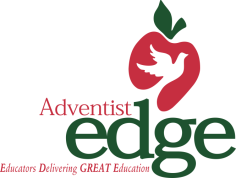 2019 – 2020August 1, 2019-July 31, 2020Name __________________________________ CLOCK HOURS ATTENDEDAugust 27-28, 2019– SU ECE Advisory								8 hours												__________											September 10, 2019 -TAG ECENorcross, GA – 5 hours										__________September 12, 2019 – KT ECEGoodlettsville, TN - 5 hours										__________September 25, 2019 - C ECECharlotte, NC – 5 hours										__________October 15, 2019 – F ECEMt. Dora, FL – 5 hours										__________October 15-16, 2019 - Secondary Advisory Sevierville, TN - 16 hours										__________October 23, 2019 – SW ECEMontgomery, AL – 5 hours										__________	October 31-November 5, 2019 – NAD Year-end MeetingColumbia, MD – 32 hours										__________November 18-20, 2019– SU Departmental MeetingsDestin, FL – 24 hours										__________December 17, 2019 – SU Board of Ed									Norcross, GA – 2 hours										__________January 21-22, 2020 – ECE Advisory								Altamonte Springs, FL 16 hours									__________January 27, 28, 2020-Jr. Academy AdvisoryNorcross, GA -16 hours										__________February 3-7, 2019-TDEC									  	__________February 17, 2020 – Code Book Review CommitteeNorcross, GA - 8 hours										__________February 18-20, 2020– SU Education Council & Curriculum CommitteeNorcross, GA – 19.5 hours                                                                                                                                                     	 __________March 2,3 2020 – Senior Academy Registrar’s Advisory16 hours												__________March 3, 2020 – SW ECEMontgomery, AL – 5 hours										_________March 5, 2020 – KT ECEGoodlettsville, TN – 5 hours										__________March 11, 2020 – C ECECharlotte, NC  5 hours										__________March 21,20– F ECE- CANCELLED- COVID19Altamonte Springs, FL – 8 hours									__________March 26, 2020– TAG ECE- CANCELLED- COVID19Norcross, GA-8 hours										__________May 12, 2020 – Certification/Accreditation/Jr. Academy CommitteeZoom Meeting  8 hours										__________May 13, 2020 – Superintendents’ AdvisoryZoom Meeting  3 hours										__________June 3, 2020 - -SU Board of Ed 									Norcross, GA - -2 hours										__________June 8-25, 2020-Elementary Summer Bridge Committee							Zoom Meeting-108 Hours 										__________June 15-26, 2020 - ECE Pebbles Summer Curriculum Committee							Melbourne, FL – 80 hours (possible Zoom Meeting)							__________July 27, 2020-Commission on AccreditationSilver Spring, MD-8 hours										__________SU-LIR Trainings-enter date(s) you attended each trainingM5 Basic Onboarding -1 hour each training_____________________________________________________		__________Organizing your Library with M5  2 hours each training ___________________________________________		__________Mackin.com 1 hour each training ______________________________________________________________		__________MackinVIA.com 1 hour each training ___________________________________________________________		__________Accessing Your Digital Library 2 hours each training _____________________________________________		__________Other summer 2019-2020 CommitteesEnter Name: _____________________________________________________________--(8 hours per full day)		__________School Evaluations:  ______________________________________________________________________________________________________________________________________________________________________________________	__________TOTAL CLOCK HRS. 	__________